Kapı kontrolünde her türlü insan, mal, araç giriş-çıkışını kontrol ederek, izinsiz hiçbir insan, araç ve malın okula girişine ve çıkışına müsaade edilmeyecek.   “Okul Ziyaretçi Kontrol Formu” nun doldurmasını sağlamak.   “Ziyaretçi Kartı” vermek ve çıkışta geri almak.  Okula gelen misafirleri saygı ile karşılamak, görüşeceği kişiyi iyi anlayıp yetkililere anında haber vererek, ziyaretçiye yol tarif etmek.   Okula gelen kargoyu teslim almak veya ilgili personele haber vermek.   Herhangi bir sebepten işi olduğunda mutlaka ilgili personele haber vererek gitmek.   Vardiyası esnasında meydana gelen acil ve tehlikeli olaylara, adli yaralanmalara ve hırsızlık gibi durumlara kesinlikle direk müdahalede bulunmayarak gerekli kolluk kuvvetleri ve amirlere haber vermek, delilleri korumak, mümkün ise olay anında video ve fotoğrafla kanıt toplamak.   Görevli olduğu esnada meydana gelen arızalara (elektrik, ısıtıcı vs.) müdahale etmemek, durumu ilgili kişilere bildirmek.   Gece vardiyasında, yanında sürekli el feneri bulundurmak ve şantiye içerisinde devriye gezmek.   İşyerinden hiçbir malzemenin ilgili yöneticinin izni olmadan çıkışına müsaade etmemek.   Giren ve çıkan malzemeleri kontrol etmek.   Bulundukları alanı ve kulübeyi temiz tutmak.   Vahşi hayvanlara karşı uyanık olmak, karşılaşma ihtimali bulunduğunda yönetimden önlem alınmasını istemek.   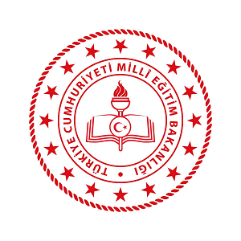 …………………….. İLÇE MİLLİ EĞİTİM MÜDÜRLÜĞÜ…………………………….. MüdürlüğüDoküman No	: TL-02Yayın No	: 01Yayın Tarihi  	: … / … / 201..Revizyon Tarihi	: … / … / 201..Revizyon Sayısı	: 00..Sayfa No	: 1/1Güvenlik Görevlisi Talimatı   Doküman No	: TL-02Yayın No	: 01Yayın Tarihi  	: … / … / 201..Revizyon Tarihi	: … / … / 201..Revizyon Sayısı	: 00..Sayfa No	: 1/1